Texas Voice Performance Institute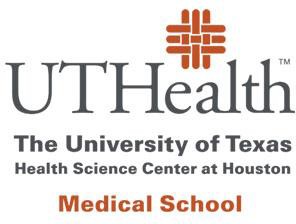 www.texasvoice.orgEstablished Patient QuestionnaireRev. 2011-04-28	Page 1 of 3DO NOT SCAN.Important Note on Medical RecordsPlease be sure to bring your previous medical records. In particular, previous CT scans and MRI scans of the neck and throat may be important. Please try to obtain the actual films (not just the radiology reports); images on CD-ROM are preferable.START HERE:What problem gives you the most trouble?Next pageVOICE HANDICAP INDEX (VHI-10)Instructions: These are statements that many people have used to describe their voices and the effects of their voices on their lives. Please fill in the bubble of the response that indicates how frequently you have the same experience.VHI-10: 	/40\Next pageReflux Symptom IndexRSI: 	/45NameNameMRNDOBDateTelephoneHWMPharmacyNameTelephoneTelephoneHow did you hear about us?Sent by another physician (If so, please give name below.)Sent by a friendInternet searchUT reputationOther (Specify)How did you hear about us?Sent by another physician (If so, please give name below.)Sent by a friendInternet searchUT reputationOther (Specify)How did you hear about us?Sent by another physician (If so, please give name below.)Sent by a friendInternet searchUT reputationOther (Specify)How did you hear about us?Sent by another physician (If so, please give name below.)Sent by a friendInternet searchUT reputationOther (Specify)How did you hear about us?Sent by another physician (If so, please give name below.)Sent by a friendInternet searchUT reputationOther (Specify)Physician #1 ( sent by this physician)Physician #1 ( sent by this physician)Physician #1 ( sent by this physician)Physician #1 ( sent by this physician)Physician #1 ( sent by this physician)NameFaxTelephoneAddressCity, StateZipPhysician #2 ( sent by this physician)Physician #2 ( sent by this physician)Physician #2 ( sent by this physician)Physician #2 ( sent by this physician)Physician #2 ( sent by this physician)NameFaxTelephoneAddressCity, StateZipNeverAlmost NeverSometimesAlmost AlwaysAlwaysF1My voice makes it difficult for people to hear me.P2I run out of air when I talk.F3People have difficulty understanding me in a noisy room.P4The sound of my voice varies throughout the day.F5My family has difficulty hearing me when I call them throughout the home.P6I use the phone less often than I would like to.E7I’m tense when talking to others because of my voice.F8I tend to avoid groups of people because of my voice.E9People seem irritated with my voice.P10People ask, “What’s wrong with your voice?”01234Within the last month, how did the following problems affect you?No problemSevere ProblemHoarseness or a problem with your voiceClearing your throatExcess throat mucus or postnasal dripDifficulty swallowing food, liquids, or pillsCoughing after you ate or after lying downBreathing difficulties or choking episodesTroublesome or annoying coughSensations of something sticking in your throat or a lump in your throatHeartburn, chest pain, indigestion, or stomach acid coming up012345